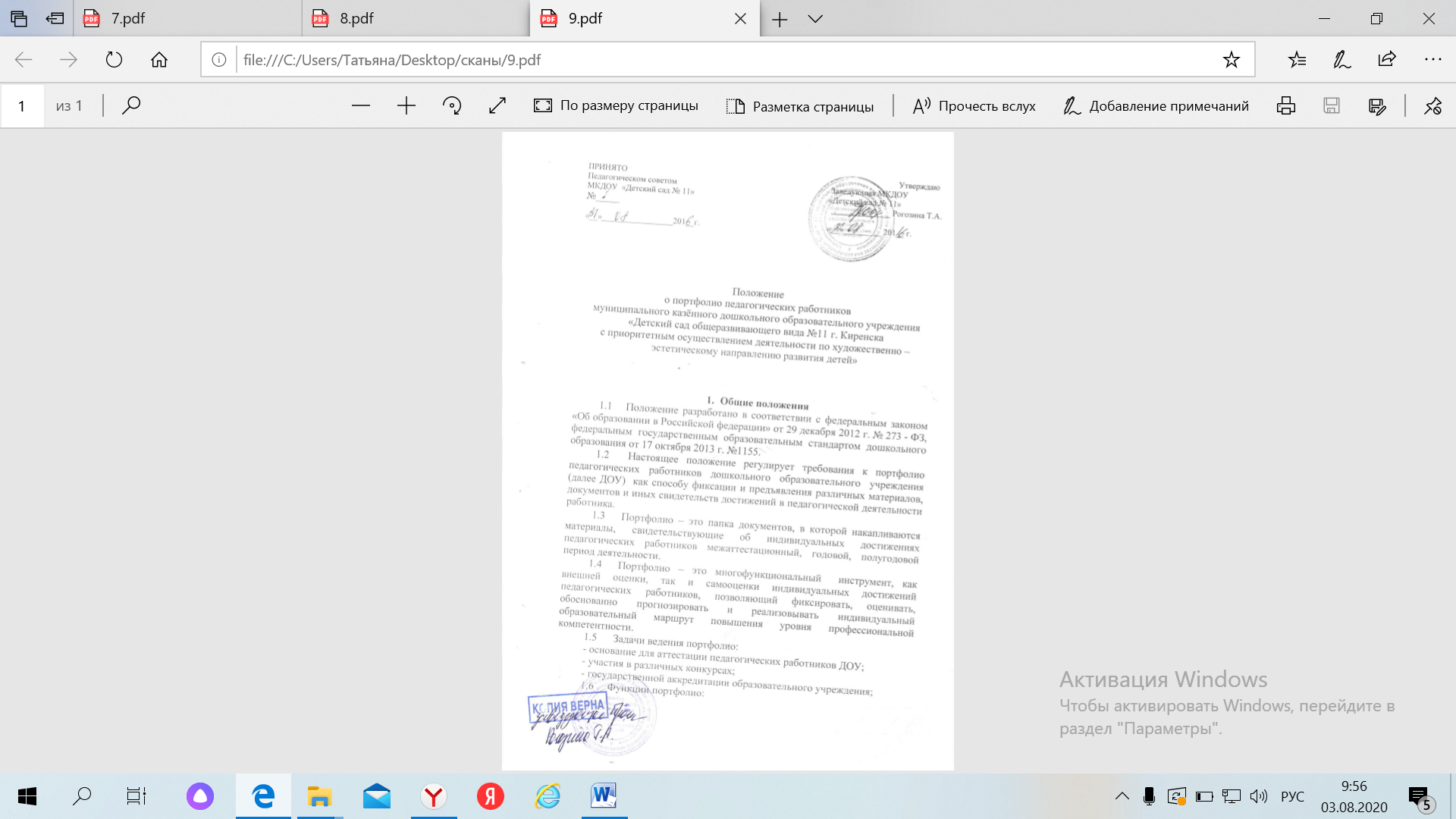 Содержательную - раскрывает весь спектр деятельности педагога. Развивающую - обеспечивает непрерывность процесса повышения профессионализма педагога. Рейтинговую - показывает диапазон сформированности профессиональных навыков педагога. Презентационную - показывает сформированность культуры самопрезентации педагога.  3. Содержание портфолио 3.1 В ДОУ вводится интегрированная форма портфолио, которая включает следующие разделы: Визитная карточка. Повышение квалификации. Результаты  образовательной деятельности. Личный вклад педагогического работника в повышение качества образования. 3.2. Портфолио документов включает совокупность сертифицированных (документированных индивидуальных профессиональных и образовательных достижений). Приложение 1. 4. Порядок комплектования и оценивания портфолио 4.1. Портфолио как одна из форм профессионального взаимодействия в ДОУ начинает комплектоваться с начала каждого учебного года и пополняется по мере реализации профессиональной и образовательной деятельности до окончания учебного года. 4.2. По технологии подготовки портфолио проводятся консультации и собеседования со старшим воспитателем. 4.3. Система оценки портфолио включает количественные и качественные показатели. Критериями количественной оценки портфолио являются число представленных документов в каждом разделе. Критериями качественной оценки портфолио являются: Соответствие представленных материалов целям и задачам деятельности ДОУ и современным тенденциям развития дошкольного образования. Соответствие достижений теме самообразования. Культура оформления материалов. 4.4. По окончании учебного года каждый педагог презентует портфолио. 4.5. Форма презентаций портфолио определяется ОУ и вносится в годовой план работы.  4.5. Качество портфолио является основанием для поощрения сотрудников. 5. Руководство процессом создания портфолио 5.1. Общее методическое руководство процессом создания портфолио осуществляет старший воспитатель ДОУ. 